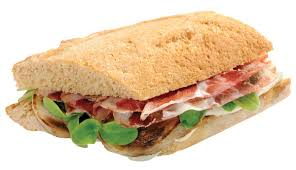 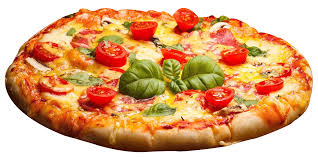 Pizze con impasto naturale o con lievito madreNel prezzo di ogni pizza/panino/ focaccia sono compresi caffè e le bibite del frigobar (esclusi alcolici a richiesta).LE NOSTRE PIZZE A 10,00 €Aggiunta di un ingrediente, impasto speciale (multi cereale) o doppia mozzarella ecc  1,00 €PIZZA MAXI (per 4 persone)FOCACCEPANINITutti i nostri panini a € 8,00 (massimo 4 ingredienti).RICHIEDI IL SERVIZIO DIGITANDO IL NUMERO 9 DIRETTAMENTE DAL TELEFONO DELLA CAMERA, IL NOSTRO PERSONALE DI SERVIZIO BUSSERA’ DISCRETAMENTE E LASCERA’ QUANTO RICHIESTO FUORI DALLA CAMERA.SERVIZIO ATTIVO TUTTI I GIORNI(escluso domenica mattina)DALLE 11:00 ALLE 13:30DALLE 18:00 ALLE 22:00Marinara                                 (pomodoro, olio, aglio, origano)               Prosciutto crudo                   (pomodoro, mozzarella, prosciutto crudo)               Margherita                             (pomodoro, mozzarella)               Quattro stagioni                    (pomod, mozz, funghi, carciofi, prosc cotto, olive)               Biancaneve                            (mozzarella, ricotta, grana)               Quattro formaggi                  (pomod, mozz, gorgonzola, taleggio, grana)               Napoli                                     (pomodoro, mozzarella, acciughe, origano)               Capricciosa                           (pomod, mozz, carciofi, funghi, olive, origano, capperi)               Pugliese                                 (pomodoro, mozzarella, cipolle, origano)               Ortolana                                 (pomodoro, mozzarella,verdure alla griglia, rucola)               Prosciutto cotto                    (pomodoro, mozzarella, prosciutto cotto)               Porcini                                   (pomodoro, mozzarella, funghi porcini)               Wurstel                                  (pomodoro, mozzarella, wurstel)               Frutti di mare                         (pomodoro, mozzarella, frutti di mare)               Calabrese                              (pomodoro, mozzarella, salame piccante)               Parmigiana                            (pomodoro, mozzarella, melanzane, grana)               Bismark                                 (pomodoro, mozzarella, prosciutto cotto, uova)               Delicata                                  (pomod, mozz, prosc cotto, scamorza affumicata)               Siciliana                                 (pomod, mozz, olive nere, acciughe, capperi, origano)               Tirolese                                  (pomodoro, mozzarella, speck, spinaci, grana)               Romana                                 (pomodoro, mozzarella, acciughe, capperi, origano)               Gustosa                                (pomod, mozz, prosc cotto, salame picc, zola)               Americana                             (pomodoro, mozzarella, wurstel, patatine fritte)               Bufala                                     (pomodoro, mozzarella di bufala, rucola)               Speck                                     (pomodoro, mozzarella, speck)               Salumiera                              (pomod, mozz, prosc, wurstel, salame picc, salsiccia)               Prosciutto e funghi               (pomodoro, mozzarella, prosciutto cotto, funghi)               Vulcano                                 (pomod, mozz, salsiccia, peperoncino, pancetta, taleggio) Tonno e cipolle                    (pomodoro, mozzarella, tonno, cipolle, origano)               Valtellina                                (pomodoro, mozzarella,funghi porcini, bresaola)               Ricotta e spinaci                   (pomodoro, mozzarella, ricotta, spinaci)               Boscaiola                               (pomod, mozz, prosc cotto, funghi, salsiccia)               Carbonara                             (pomodoro, mozzarella, pancetta, uova, grana)               Diavola                                   (pomod, mozz, salsiccia, salame picc, olive nere)               Rucola e grana                      (pomodoro fresco, mozzarella, rucola, grana)               Golosa                                  (pomodoro, mozzarella, pancetta, cipolla, peperoni)               Mari e monti                         (pomodoro, mozzarella, frutti di mare, porcini)               Rustica                                  (pomodoro, mozzarella, spinaci, ricotta, porcini, rucola)               Margherita                             € 20,00(pomodoro, mozzarella) Farcita a piacere                   € 30,00(massimo 4 ingredienti)               Focaccia                                  € 5,00 Focaccia alle verdure            € 8,00Focaccia al crudo                   € 8,00 Focaccia Soignè                   € 10,00(pomodoro fresco, crudo, rucola, grana a scaglie)           